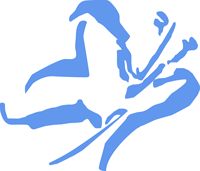 Standardrapport for projektperioden 1. juli til 31. december 2012 for partnerskabsprojektet projektnummer 1242-0003-01Aktiviteter 2. halvår 2012:2. halvår af 2012 har projektet fået en skarpere struktur og fokus. Det skyldes dels at den første statusrapport og det dertilhørende arbejde med at skabe sig overblik over projektresultater, milepæle og aktiviteter blev afleveret okt. 2012, og det skyldes at CBS har formuleret temaer for følgeforskningen i samarbejde med MDI.2. halvår har i særlig grad været præget af diplomuddannelserne i ”Børn og Unges læreprocesser” og i ”Innovation og Civilsamfund”. Samt konferencen på nationalmuseet med overskriften ”Det gode børneliv i udbrud”I særlig grad har tiden også været brugt til at fokusere på følgeforskningens temaer og arbejdsdelingen omkring evaluering og dokumentation med CBS. Evalueringen og dokumentationen er centralt for projektet, da vi med projektet ønsker at kunne løfte det op til en bredere anvendelighed, omkring potentialer og udfordringer i samarbejdet om velfærdsydelserne mellem den offentlige sektor og NGO-miljøet med stakeholders indenfor kommuner, andre NGO’er osv. Det forudsætter at der er lavet en solid følgeforskning og evaluering fra MDI’s side, og der er samarbejdet og rådgivet fra både CBS og EVA. Derudover har de planlagte aktiviteter omkring kommunestyregruppemøder, advisory board møder og netværkskoordinatormøderne været afviklet.Da kvalitetsmålingerne ligger i starten af det nye år, har timer afsat til udviklingen af det arbejde været brugt i 2012, således at materialet er klar januar 2013. Til gengæld er bestyrelsesundervisningen rykket til starten af 2013, da bestyrelsen først fik afholdt valg i løbet af oktober/november og bestyrelseskurser i december har været udelukket. Følgeforskningen er startet op senere end planlagt i 2012, hvorfor der er nogle timer som overføres til 2013. Overordnede refleksioner og konklusioner på baggrund af de afholdte aktiviteter 2012: Refleksionerne omkring netværksdannelsen har foldet sig ud og er nu også begyndt at blive mærkbare ikke kun indadtil i netværksarbejdet, men også udadtil i forhold til kommunen og lokalområdet. I Svendborg Kommune er der sket en øget opmærksomhed og nysgerrighed på at selvejende institutioner kan noget andet og der er fælles vilje til at udvikle det samarbejde. Den opmærksomhed på og bevidsthed omkring at selveje har en grundigere forankring i civilsamfundet ses også blandt andre interessenter, som beskrevet yderligere i standardrapporten. Udviklingen og den affødte dialog er interessant i en partnerskabskontekst, da den bevæger sig fra at være en arbejdsform styret omkring kontraktmæssige forhold, til at være en samarbejdsrelation styret af dialog og nysgerrighed for hvilke kvaliteter og effekter der kan komme ud af andre styreformer end den kommunale. Et vigtigt element heri er de frivillige bestyrelser i de selvejende institutioner. Der er stor forskel på bestyrelsernes kompetenceniveauer og viden om hvad bestyrelsesarbejdet indebærer. For at gøre selveje til en partner man kan samarbejde og have fremtidsdrømme sammen med, er det vigtigt at skærpe bestyrelsesopgaven og udviklingen heraf yderligere. Nedenfor følger en gennemgang af de fastsatte milepæle for 2. halvår 2012:70 - 100 ledere og pædagoger gennemfører udviklingspædagoguddannelsenBestyrelseshåndbogen og undervisningsmateriale er ajourført og der er gennemført kurserDer er givet strategisk sparring på brug af kvalitetsmålinger fra feltets interessenterDen fælles hjemmeside udvikler sig og der er god dialog og debat omkring ledelsesmodellen og dens udvikling både på og udenfor hjemmesiden fra feltets interessenterKoordinatormøde og udviklingspædagogmøderne opstartes og udvikles sådan, at det lærte tyknes og fastholdesDer er afholdt det 3. advisory board møde og kommunestyregruppemøde med bred opbakning fra interessenterneFølgeforskning fra CBS er i flow og god sparring fra EVA70 - 100 ledere og pædagoger gennemfører udviklingspædagoguddannelsenDer har i efteråret været afholdt et Pædagogisk diplom modul i ”Børn og Unges læreprocesser” med 34 deltagere. Modulet var for pædagoger og omfanget var svarende til 10 ECTS. Grundet ”uddannelsesmæthed” mange steder i institutionerne har ledere og pædagoger været tøvende med at melde sig på nye uddannelsetilbud, så kort tid efter at netværkslederuddannelsen stoppede. Tilslutningen og opbakningen til undervisningen er tilstede, men det er et forløb som kommer til at strække sig over længere tid. Modulet udbydes derfor til foråret igen og forventes at have et deltagerantal svarende til det modul der blev afviklet i efteråret. I forlængelse af modulet blev der afholdt en konference på Nationalmuseet med teksten ”det gode børneliv i udbrud”. Deltagerne udstillede og genfortalte de storylines som de i løbet af uddannelsen havde foldet ud sammen med børnene. Derudover var der på scenen en dialog omkring civilsamfundsengagement og institutionerne som medaktører heri. Der var ca. 100 deltagere, herunder Grevinde Alexandra som i sin egenskab af protektor for MDI, åbnede konferencen ogLotte Rod, MF og Ordfører for børn & undervisning, som holdt et indlæg om Ny Nordisk Skole og de 0 – 6 årige.  I efteråret er modulet omkring ”Innovation og civilsamfund” blevet planlagt og afholdes januar 2013 med 16 deltagere. Omfanget af modulet svarer til 10 ECTS. Bilag: Deltagerliste og undervisningsplan for Børn og Unges læreprocesser efteråret 2012Materiale fra kick-off d. 26. august 2012Materiale fra konferencen ”Det gode børneliv i udbrud” og rapportage derfra: http://www.mdi.dk/aktuelt/2012/mdi-sendte-paedagogerne-paa-museum-(1).aspxDeltagerliste og undervisningsplan for ”Innovation og civilsamfund”Bestyrelseshåndbogen og undervisningsmateriale er ajourført og der er gennemført kurserBestyrelseshåndbogen er blevet gennemskrevet, hvilket bl.a. har betydet at forståelsen af kvaliteten af civilsamfundsengagement er blevet trukket mere frem. Derimod er det at danne netværk og lave forretningsplaner nedtonet, da det stod meget centralt sidste år. Materialet i bestyrelseshåndbogen understøtter fortsat et fokus på de fem dimensioner omkring HR, økonomi, faglighed og værdier, forældreengagement og civilsamfund. Undervisningsmaterialet består ud over håndbogen af et årshjul, som understøtter bestyrelsen i den langsigtede planlægning af arbejdet og derudover er materialet bygget således op, at bestyrelserne arbejder med cases og øvelser.  Mange bestyrelser har først haft bestyrelsesvalg i løbet af november, hvorfor det ikke har været muligt at afholde bestyrelseskurser for den nyvalgte bestyrelse. Kurserne er derfor planlagt i starten af de nye år i samtlige netværk.   Som supplement til den kommende kvalitetsmåling er der udarbejdet et nyt skema som målretter sig bestyrelserne. Det bliver interessant at se bestyrelsernes svar og se om det kræver yderligere tilretning af form og indhold. Det har i MDI bl.a. været drøftet hvorledes bestyrelserne kan understøttes i deres arbejde, gennem mere fleksible og praksisorienterede undervisningsforløb. Bilag: Revideret bestyrelseshåndbog på http://www.detgodeboerneliv.dk/hvad-skal-ske/bestyrelsesuddannelse.aspxEksempel på årshjulOversigt over planlagte bestyrelseskurser i netværksregi i starten af 2013Der er givet strategisk sparring på brug af kvalitetsmålinger fra feltets interessenterTil brug for planlægning af 2. runde af kvalitetsmålingen som afvikles fra uge 5 til uge 9 2013, har der været inddraget forskellige interessenter. På advisory board mødet d. 29. august blev der reflekteret over metode og den efterfølgende brug heraf med oplæg fra Holger Højlund, CBS og efterfølgende debat blandt medlemmerne af advisory board. Derudover har UCC givet input til hvorledes spørgeskemaer kan udarbejdes med henblik på så frugtbar en refleksiv proces efterfølgende. EVA har kommenteret og givet forslag til kvalitetsmålingerne og stillet skarpt på hvad formålet med kvalitetsmålingerne er. Endeligt har CBS bidraget med input og kommentarer. På netværkskoodinatormøde d. 14. august har lederne drøftet deres egen og andres strategiske brug af målingerne.  Derudover har der fra nogle institutioner været ønske om at kunne opdele undersøgelsen på afdelinger, kunne få undersøgelsen oversat til andre sprog og kunne sende undersøgelsen ud på en nemmere måde end ved 1. generations kvalitetsmålinger. Det er teknisk gjort muligt med den kommende undersøgelse og undersøgelsen forsøges oversat til hhv. arabisk og tyrkisk. Samlet set betyder det at trivselsundersøgelsen og forældreundersøgelsen er suppleret med enkelte spørgsmål der vedrører netværkene og opfattelsen af institutionen. Derudover er der udarbejdet et spørgeskema til bestyrelserne, da det var vigtigt at rette blikket mod deres arbejdsfokus og vidensniveau. For ikke at kvalitetsmålingen skal være alt for omfangsrig har vi valgt at springe lederbesvarelsen over i 2013 og først gentage den i 2014. Samlet set har processen omkring planlægning af 2. generations kvalitetsmålinger sat skærpet fokus på bestyrelserne og på at kvalitetsmålingerne ikke udelukkende måler tilfredshed, men også afdækker kendskab og viden, og understøtter en forventningsafstemning mellem forældre og personale. Bilag: 3.1.Metodemæssige overvejelser Spørgeskema til forældreSpørgeskema til medarbejdere og leder (trivselsundersøgelsen)Spørgeskema til bestyrelsenIntrobrev til den kommende målingDen fælles hjemmeside udvikler sig og der er god dialog og debat omkring ledelsesmodellen og dens udvikling både på og udenfor hjemmesiden fra feltets interessenterProjekthjemmesiden www.detgodeboerneliv.dk er ved at tage form. Der er foldet historier og blogget og der er blandt interessenter og institutioner ved at blive bygget en bevidsthed op omkring hjemmesiden eksistens. Det skal i løbet af det kommende år udfoldes yderligere og ligeledes er forventningen også at debatten og udveksling af synspunkter vil være mere fremherskende i den kommende projektperiode. Derudover begynder feltets interessenter også at bidrage med input til hvorledes de ser aktiviteterne i projektet udvikle sig. Herunder:Svendborg Kommune ved dagtilbudschef Birgit Lindberg har givet oplæg på Advisory Board møde d. 5. december 2012 med afsæt i den partnerskabskontrakt kommunen har lavet sammen med netværket FyrtårnetBorgmester i Svendborg Kommune har i interview givet udtryk for kvaliteterne ved selveje og ved inddragelse af civilsamfundDirektør for Børne og ungeområdet i Herlev kommune og formand for børne- og kulturchefforeningen Flemming Olsen, udtrykker i interview interesse for de potentialer der ligger i selveje, såfremt selveje formår at løfte demProjektets resultater har været præsenteret for hhv. LFS, BUPL og Områdechefer i Københavns Kommune på hver deres respektive møderBilag:www.detgodeborenliv.dk, herunder:http://www.mdi.dk/blog/hvordan-faar-vi-kvalitet-alle-kan-forstaa.aspxhttp://www.mdi.dk/om-os/udgivelser/bladet.aspxPower point fra en af præsentations/dialogmøderneKoordinatormøde og udviklingspædagogmøderne opstartes og udvikles sådan, at det lærte tyknes og fastholdesDer har været afholdt et netværkskoordinatormøde d. 14. august hvor brugen af kvalitetsmålinger som et refleksiv dialogværktøj blev drøftet. Derudover har der været afholdt netværkskoordiantormøde for netværkskoordinatorerne i Københavns Kommune d. 26. september, hvor status på netværksarbejdet blev drøftet. Udviklingsmøderne i regi af pædagoggruppen har været drøftet, for at finde ind til den rette model for at understøtte pædagogerne i en faglig udvikling, en fastholdelse af det tillærte og en tættere kontakt i netværket på pædagogniveau. Det har resulteret i en konceptudvikling af et MDI-akademi, som tilbydes i regi af både ledergruppe og pædagoggruppe. På sigt kan målgruppen udvikles sig til også at omfatte andre personalegrupper, bestyrelser og forældre. MDI-akademiet doserer mindre omfangsrige undervisningsmoduler med det formål at undgå aflæring, sikre udvikling og nytænkning. Konceptet er fortsat under udarbejdelse og skal afprøves i fokusgrupper i januar. Tanken er at der tilbydes i alt 6 moduler for hhv. ledere og pædagoger i 2013. Den første er planlagt til marts 2013. Bilag: 5.1.Dagsorden og oplæg fra møde d. 14. august 2012Dagsorden og tavlereferat fra møde d. 26. september 2012 omkring drøftelse af de forpligtende netværkDer er afholdt det 3. advisory board møde og kommunestyregruppemøde med bred opbakning fra interessenterneDa der ikke blev afholdt et advisory board møde i foråret 2012, har der været afholdt to møder i hhv. kommunestyregruppen og i advisory board i 2. halvår 2012 hhv. d. 29. august og d. 5. december. Fokus for de to dage har hhv. været ”fokus på og brugen af kvalitetsmålinger” og ”civilsamfundet og velfærdsforestillinger”. På mødet d. 5. december var Svendborg kommunes dagtilbudschef oplægsholder, sammen med CBS og MDI. Det er aftalt at Århus Kommune og Københavns Kommune hver holder et oplæg på de næstkommende advisory board møder d. 17. april 2013 og d.23 oktober 2013. På møderne vil de give deres syn på hvad projektet har kastet af sig i deres respektive kommuner.   Kredsen af interessenter i advisory board udvikler sig løbende og bl.a. er KORA, LFS og en række selvejeparaplyer på øvrige velfærdsområder, blevet en del af boardet.Bilag:Dagsorden og oplæg fra advisory board møde d. 29. august 2012Dagsorden og oplæg fra advisory-board møde d. 5. december 2012Dagsorden og referat fra kommunestyregruppemøde d. 29. august 2012Dagsorden og referat fra kommunestyregruppemøde d. 5. december 2012 Opdateret deltagerliste over advisory board december 2012Følgeforskning fra CBS er i flow og god sparring fra EVAFølgeforskningen kom i foråret senere i gang end planlagt, hvilket har forskubbet sig ind i efteråret også. CBS har nu sat et godt team, som MDI holder løbende møder med, dels i forhold til indholdsrelaterede debatmøder, dels i forhold til projektstyring og projektopfølgning. Der er udpeget 5 forskningstemaer som der vil være fokus på den resterende projektperiode. Det gælder:1) netværksledelse: analyseret gennem et styringsperspektiv, en ledelsesforståelse og en ledelsespraksis2) kvalitetsmålinger: analyseret kvalitetsmålingsværktøjet som teknologi og hvordan kvalitetsmålingen anvendes i forhold til ledelsespraksis3) partnerskaber: analyseret gennem selve partnerskabsdannelsesprocessen og den historiske ramme som partnerskaberne er dannet ud af4) borgere og de udøvende som bærer af civilsamfundsengagement: analyseret ved de forforståelser der er af civilsamfundsengagerede borgere og den professionelt udøvende5) civilsamfundsengagement i en kommunal kontekst: herunder analyseret ved civilsamfundsengagement som velfærdsværdi og politisk idealBilag: Uddybende beskrivelse af forskningstemaerneKirsten Birk Olsen		21. december 2012Projektleder